Livestock Auction Information Sheet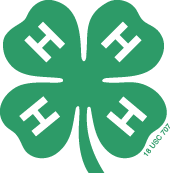 To better help the auctioneer, we are in need of some basic information to start some conversations.  Please fill this out and hand in as soon as possible.  We would like them before fair but absolutely no later than weigh-in.  Member Name: _____________________________________________________________Member Age: ________________Years in 4-H:______________Grade in School:____________________________________________________________________What School do You Attend? ___________________________________________________________Animals you Show and Their Names: __________________________________________________________________________________________________________________________________________
_____________________________________________________________________________________Give any interesting information about your animals or you that you would like to share with the crowd.  This could be any information that would help the crowd relate to who you are or other things you involved in. (i.e. Going to Chadron State College this fall, this is your first lamb, other animal or 4-H accomplishments or issues, or you are the quarterback for the Creek Valley football team.)______________________________________________________________________________________________________________________________________________________________________________________________________________________________________________________________________________________________________________________________________________________________________________________________________________________________________________________________________________________________________________________________